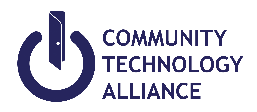 
Santa Cruz County HMIS –PATH Situación de vivienda actual Esta forma fue diseñada por uso de proveedores de servicios que ofrecen los siguientes tipos de ayuda: PATH programa para adultos y el jefe(a) de familia. Cada adulto en la familia debe llenar una  forma  separada para captar la situación actual de vivienda.  Yo, (Cliente adulto o Jefe de familia) certifico que la información que he proporcionado aquí es verdadera / correcta a mi leal saber y entender.Información de perfilInformación de perfilInformación de perfilNombreSegundo NombreApellidoNombre alternativo
( Si hay múltiple, nombres alternativos, seperar con comas)4.12 Situación de vivienda actual4.12 Situación de vivienda actualTipo de Residencia Situación de pérdida de vivienda  Lugar no apto para residencia humana (ej., vehículo, edifico abandonado, bus/tren/estación del metro /aeropuerto /o cualquier lugar en la intemperie)
 Refugio de Emergencia, incluyendo hotel o motel pagado con cupón de Refugio de Emergencia O casa de acogida para refugio pagado por RHYRefugio seguroOther                 Trabajadora social no pudo determinarCliente no sabe                                  Cliente se rehúsaDetalles de ubicaciónEscribe Nombre del clienteFirma del clienteFechaEscribe nombre de trabajadorFirma de trabajadorDate